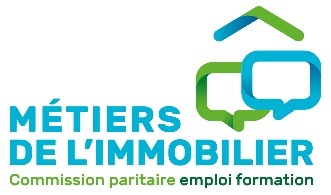 OUTIL N°3SYNTHESE DES RESULTATS DU CANDIDAT VAECERTIFICAT DE QUALIFICATION PROFESSIONNELLEDE LA BRANCHE PROFESSIONNELLE DE L’IMMOBILIERCQP CHARGE DE GESTION LOCATIVE Observations/Préconisations du jury de VAE :CandidatMembre de jury 1Date de l’évaluationMembre de jury 2Intitulé des blocsActivités évaluéesEvaluation par le juryEvaluation par le juryRésultat de la délibérationIntitulé des blocsActivités évaluéesMembre 1Membre 2Résultat de la délibérationBC1 - Concourir à la gestion locative liée à l’entrée et à la sortie du locataire-preneurC1. - Participer à la prise en charge administrative des contrats de syndic en effectuant une veille réglementaire et technique, en inscrivant les nouveaux contrats de syndic et en actualisant l’agenda du gestionnaire de copropriété pour permettre un suivi des biens conforme à la réglementation en vigueur et une organisation plus efficace. A NA A NA Acquis Non acquisBC1 - Concourir à la gestion locative liée à l’entrée et à la sortie du locataire-preneurC2. - Organiser l’assemblée générale des copropriétaires, sous le contrôle du gestionnaire de copropriété, en se chargeant de la logistique de la réunion préalable à l’assemblée générale avec le conseil syndical, en préparant la convocation et l’ordre du jour, en participant à la prise des notes et la mise en forme du procès-verbal pour garantir le bon déroulement de l’assemblée générale et la formalisation des décisions dans le respect de la réglementation en vigueur. A NA A NA Acquis Non acquisBC1 - Concourir à la gestion locative liée à l’entrée et à la sortie du locataire-preneurC3. – Traiter des demandes et des doléances des copropriétaires en accueillant les clients copropriétaires sans discriminations selon les règles établies par la direction, en réceptionnant les demandes et les raisons de mécontentements éventuelles, et en répondant de façon précise afin d’apporter un premier niveau de solution tout en informant le gestionnaire de copropriété. A NA A NA Acquis Non acquisBC1 - Concourir à la gestion locative liée à l’entrée et à la sortie du locataire-preneurC4. – Gérer les données de la copropriété en actualisant les données, en archivant les documents, en diffusant de l’information sur l’extranet, et en suivant les factures et les dépenses de la copropriété, afin de contribuer à la bonne administration du portefeuille de biens immobiliers. A NA A NA Acquis Non acquisBC2 - Assurer le suivi du contrat durant la location du bien immobilier et le maintien en bon état du bien immobilierC.5 – Entretenir les parties communes ainsi que les équipements communs de la copropriété, sous contrôle du gestionnaire, en vérifiant la bonne exécution des contrats de maintenance et en actualisant le carnet d’entretien de la copropriété afin de maintenir les parties communes et leurs équipements en bon état dans le respect de la réglementation en vigueur A NA A NA Acquis Non acquisBC2 - Assurer le suivi du contrat durant la location du bien immobilier et le maintien en bon état du bien immobilierC6. - Gérer les sinistres en traitant les sollicitations des copropriétaires et en participant à la constitution du dossier de sinistre pour s’assurer de la prise en charge de la réparation du sinistre. A NA A NA Acquis Non acquisBC2 - Assurer le suivi du contrat durant la location du bien immobilier et le maintien en bon état du bien immobilierC7. – Suivre les travaux d’entretien et de maintenance votés par l’assemblée générale en sollicitant des devis d’intervention et en s’assurant de l’exécution des travaux afin de conserver ou améliorer l’état du bien immobilier. A NA A NA Acquis Non acquisBC2 - Assurer le suivi du contrat durant la location du bien immobilier et le maintien en bon état du bien immobilierC8. – Suivre régulièrement le personnel salarié (gardiennage ou d’entretien) de la copropriété en s’assurant du bon déroulement des missions du personnel et en transmettant l’information pour toute question relevant du champ des ressources humaines afin de répondre à tout dysfonctionnement éventuel. A NA A NA Acquis Non acquis Signature membre de jury 1 :Signature membre de jury 2 :